ZGŁOSZENIE KANDYDATA NA RADNEGOW WYBORACH MŁODZIEŻOWEJ RADY MIEJSKIEJ W SUCHEDNIOWIEImię i nazwisko: …………………………………………………………………………...……Data urodzenia:   ………………………………………………………………………………..Adres zamieszkaniaMiejscowość : ....………………………………………………………………………………..Ulica / numer domu/ numer lokalu : ……………………………………………………………Typ szkoły (niewłaściwe skreślić ):  szkoła podstawowa / szkoła ponadpodstawowa  Nazwa szkoły: ………………………………………………………………………………….Klasa : ………………………………………………………………………………………….. Załączniki:Zgoda rodzica/ opiekuna prawnego kandydata na radnego ( dotyczy wyłącznie kandydatów, którzy 
nie ukończyli 18 lat)Lista osób popierających kandydata na radnego.Suchedniów, dnia ……………………..				……..………………….. ( data)							(podpis kandydata)WYPEŁNIA MIEJSKA KOMISJA WYBORCZA W SUCHEDNIOWIEPotwierdzam przyjęcie kompletnego  zgłoszenia kandydata na radnego w wyborach Młodzieżowej Rady Miejskiej w Suchedniowie Suchedniów, dnia ……………………. 			…………..………………….. ( data)					(Miejska Komisja Wyborcza w Suchedniowie )………………………………………………………(Imię i nazwisko rodzica/ opiekuna prawnego kandydata na radnego )………………………………………………………(Adres  rodzica/ opiekuna prawnego kandydata na radnego )ZGODA RODZICA/ OPIEKUNA PRAWNEGO 
KANDYDATA NA RADNEGOJako rodzic/ opiekun prawny * oświadczam, ze wyrażam zgodę na kandydowanie 
na Radnego w wyborach Młodzieżowej Rady Miejskiej w Suchedniowie    ………………………………………………………………………………………………………....                                                            ( imię i nazwisko kandydata na radnego)Suchedniów, dnia ……………………..				……..…………………..                                                                     (czytelny podpis rodzica/ opiekuna prawnego kandydata na radnego)Załącznik  2Wykaz osób popierających kandydaturę na Radnego Młodzieżowej Rady Miejskiej w SuchedniowieDane kandydata: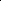 									Wyrażam zgodę na kandydowanie									………………………………….								           (podpis )Osoby popierające kandydata na Radnego:Wyrażam zgodę na przetwarzanie danych osobowych mojego dziecka ………………………………………………. przez Gminę Suchedniów, w celu poparcia kandydatury ………………………………………….… w wyborach  do Młodzieżowej  Rady Miejskiej w Suchedniowie zarządzonych na dzień 24.02.2020 .r														……………………………………………………													Podpis rodzica/ opiekuna osoby popierającej kandydataKlauzula informacyjna dotycząca przetwarzania danych osobowych                          w związku z wyborami do Młodzieżowej Rady Miejskiej                                              w Suchedniowie w dniu 24 lutego 2020 r.Zgodnie z rozporządzeniem Parlamentu Europejskiego i Rady (UE) 2016/679 z dnia                           27 kwietnia 2016 r. w sprawie ochrony osób fizycznych w związku z przetwarzaniem danych osobowych i w sprawie swobodnego przepływu takich danych oraz uchylenia dyrektywy 95/46/WE (ogólne rozporządzenie o ochronie danych, dalej również „RODO”), informujemy, że:  Administratorem danych osobowych – kandydatów, jak również osób popierających kandydatów w wyborach do Młodzieżowej Rady Miejskiej w Suchedniowie jest Urząd Miasta i Gminy, z siedzibą w Suchedniowie ul. Fabryczna 5 reprezentowany przez Burmistrza Miasta i Gminy.Dane osobowe kandydatów, jak również osób popierających kandydatów w wyborach                          do Młodzieżowej Rady Miejskiej w Suchedniowie przetwarzane są w oparciu o przepisy prawa (w szczególności Uchwałę Nr 49/VIII/2017 Rady Miejskiej W Suchedniowie z dnia 26 października 2017 r. zmieniająca uchwałę w sprawie utworzenia Młodzieżowej Rady Miejskiej w Suchedniowie) i ich podanie jest konieczne w celu wypełnienia obowiązku wynikającego z weryfikacji poprawności zgłoszeń zgodnie z załącznikami wyżej wymienionej Uchwały. Niepodanie danych w zakresie wymaganym przez administratora będzie skutkować niemożnością realizacji procesu związanego z udziałem w wyborach. Pozostałe dane osobowe przetwarzane są na podstawie Pani/ Pana dobrowolnej zgody.Dane osobowe będą przechowywane do zakończenia procedury przeprowadzenia wyborów, uwzględniając możliwość przeprowadzenia w ciągu 3 dni II tury wyborów.W zakresie danych osobowych , na zasadach określonych w RODO, przysługują Pani/Panu prawa:
1) prawo dostępu do danych osobowych;
2) prawo sprostowania danych
3) prawo do usunięcia danych
4) prawo ograniczenia przetwarzania
5) prawo do wniesienia sprzeciwu wobec przetwarzania
6) prawo do cofnięcia zgody
7) prawo do przenoszenia danych.
Ma Pani/Pan prawo wniesienia skargi do organu nadzorczego- Prezesa Urzędu Ochrony Danych Osobowych, jeżeli uzna, iż jego dane osobowe przetwarzane                         są przez administratora niezgodnie z przepisami RODO. Dane osobowe nie będą przekazywane do państwa trzeciego/organizacji międzynarodowej.Dane osobowe nie będą przetwarzane w sposób zautomatyzowany i nie będą profilowane.Administrator Danych w celu należytej ochrony danych osobowych wyznaczył Inspektora Ochrony Danych, z którym można się skontaktować pod adresem e-mail: iod@suchedniow.pl. Imię i NazwiskoAdres zameldowaniaAdres zamieszkaniaData urodzeniaPESELNr legitymacji 
szkolnej, nazwa 
szkoły, która ja 
wydałaLp.Imię  i NazwiskoAdres zameldowaniaAdres zamieszkaniaData urodzeniaPESELNr legitymacji szkolnej, nazwa szkoły, która ja wydałaPodpis osoby popierającej kandydata